بسمه تعالي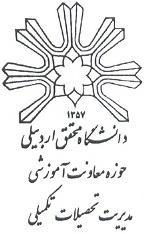 فرم تحويل نسخههاي پاياننامه تحصيلات تكميلي دانشگاهدانشجوي مقاطع تحصيلات تكميلي موظف است پس از دفاع، اصلاحات لازم را تحت نظر استاد راهنما و استادان مشاور انجام دهد و نسخههاي مورد نياز را پس از تاييد مسئول امور پاياننامه دانشكده صحافي و به مراكز زير تحويل دهد:استادان راهنما:2.  استادان مشاور:3.  كتابخانه دانشگاه:4.   امور پاياننامههاي دانشكده:5. دانشجو:الف: نام و نامخانوادگي:                                      در تاريخ:                                            1 نسخه تحويل اينجانب شد.   امصاءب: نام و نامخانوادگي:                                      در تاريخ:                                           1 نسخه تحويل اينجانب شد.   امصاءالف: نام و نامخانوادگي:                                      در تاريخ:                                            1 نسخه تحويل اينجانب شد.   امصاءب: نام و نامخانوادگي:                                      در تاريخ:                                           1 نسخه تحويل اينجانب شد.   امصاءنام و نامخانوادگي تحويل گيرنده (دو نسخه) :                                                  تاريخ                                        امصاءلازم به ذكر است يك نسخه از پايان نامه طبق نامه شماره12238/14389/2 مورخه20/8/86 بايستي به پژوهشگاه اطلاعات ومدارك علمي ايران ارسال گردد.نام و نامخانوادگي تحويل گيرنده (يك نسخه) :                                                  تاريخ                                        امصاءاينجانب                        نسخهاي از پاياننامه خود را كه به تاييد مسئول امور پاياننامه رسيده است، در تاريخ:                    دريافت كردم.آدرس:تلفن همراه:                                                                                                                                        امضاء و تاريخ: